Offene Fragen digital (Vollausbildung)
„Die gesetzliche Krankenversicherung“

Beantworten Sie bitte mit Hilfe der Wortwolke die nachfolgenden Fragen.
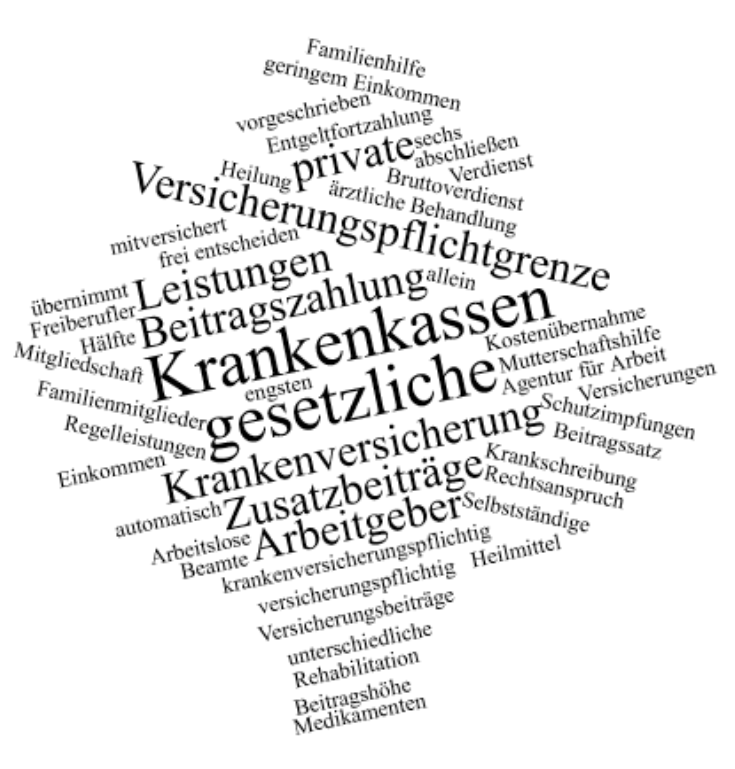 Erläutern Sie die Versicherungspflicht in der gesetzlichen und privaten Krankenversicherung.

Wie wird die gesetzliche Krankenversicherung finanziert?




Was versteht man unter der „Versicherungspflichtgrenze“?

Wonach richtet sich die Höhe des Beitrags, den der Arbeitnehmer für die gesetzliche Krankenversicherung zu entrichten hat?

Wodurch unterscheiden sich die Beitragszahlungen zu den gesetzlichen Krankversicherung und was haben sie diesbezüglich gemeinsam?

Nennen Sie mindestens vier Leistungen der Krankversicherung.
Erläutern Sie die Begriffe „Rehabilitation“, „Mutterschaftshilfe“ und „Krankengeld“.
Informieren Sie sich gegebenenfalls im Internet.

